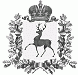 АДМИНИСТРАЦИЯ ШАРАНГСКОГО МУНИЦИПАЛЬНОГО РАЙОНАНИЖЕГОРОДСКОЙ ОБЛАСТИПОСТАНОВЛЕНИЕот 18.11.2019	N 618Об утверждении порядка составления и утверждения плана финансово-хозяйственной деятельности муниципальных бюджетных и автономных учреждений Шарангского муниципального районаВ соответствии с подпунктом 6 пункта 3.3 статьи 32 Федерального закона от 12 января 1996 г. N 7-ФЗ «О некоммерческих организациях», приказом Министерства финансов Российской Федерации от 31 августа 2018 г. N 186н «О требованиях к составлению и утверждению плана финансово-хозяйственной деятельности государственного (муниципального) учреждения» администрация Шарангского муниципального района п о с т а н о в л я е т:1. Утвердить прилагаемый Порядок составления и утверждения плана финансово-хозяйственной деятельности муниципальных бюджетных и автономных учреждений Шарангского муниципального района (далее – Порядок).2. Признать утратившим силу с 1 января 2020 года постановление администрации Шарангского муниципального района от 30 января 2017 года № 51 «Об утверждении порядка составления и утверждения плана финансово-хозяйственной деятельности муниципальных бюджетных и автономных учреждений Шарангского муниципального района».3. Формировать план финансово-хозяйственной деятельности муниципальных бюджетных и автономных учреждений Шарангского муниципального района в соответствии с Порядком, утвержденным настоящим постановлением, начиная с плана финансово-хозяйственной деятельности муниципальных бюджетных и автономных учреждений Шарангского муниципального района на 2020 год (на 2020 год и плановый период 2021 и 2022 годов).Глава администрации	О.Л.ЗыковУтвержденпостановлением администрацииШарангского муниципального районаот 18.11.2019 г. № 618Порядок составления и утверждения плана финансово-хозяйственной деятельности муниципальных бюджетных и автономных учреждений Шарангского муниципального района(далее - Порядок)I. Общие положения1. Порядок определяет правила составления и утверждения плана финансово-хозяйственной деятельности муниципальных бюджетных и автономных учреждений Шарангского муниципального района (далее соответственно - План, учреждение) и обособленного (структурного) подразделения учреждения без прав юридического лица (филиал), осуществляющего полномочия по ведению бухгалтерского учета, оказывающего муниципальные услуги (выполняющего работы) в соответствии с муниципальным заданием на оказание муниципальных услуг (выполнение работ), утвержденным учреждению (далее - обособленное подразделение), при принятии учреждением, его создавшим (далее - головное учреждение), решения об утверждении Плана обособленному подразделению.2. План составляется и утверждается на текущий финансовый год в случае, если решение о бюджете утверждается на один финансовый год или на текущий финансовый год и плановый период, если решение о бюджете утверждается на очередной финансовый год и плановый период и действует в течение срока действия решения о бюджете.3. План составляется учреждением по кассовому методу в рублях с точностью до двух знаков после запятой по форме согласно приложению № 1 к настоящему Порядку.II. Составление Плана4. При составлении Плана (внесении изменений в него) устанавливается (уточняется) плановый объем поступлений и выплат денежных средств.План составляется на основании обоснований (расчетов) плановых показателей поступлений и выплат, требования к формированию которых установлены в главе III Порядка (Приложение 2).5. Учреждение составляет проект Плана при формировании проекта решения о бюджете:1) с учетом планируемых объемов поступлений:а) субсидии на финансовое обеспечение выполнения муниципального задания;б) субсидий, предусмотренных абзацем вторым пункта 1 статьи 78.1 Бюджетного кодекса Российской Федерации (далее - целевые субсидии), и целей их предоставления;в) субсидий на осуществление капитальных вложений в объекты капитального строительства муниципальной собственности или приобретение объектов недвижимого имущества в муниципальную собственность (далее - субсидия на осуществление капитальных вложений);г) грантов, в том числе в форме субсидий, предоставляемых из бюджетов бюджетной системы Российской Федерации (далее - грант);д) иных доходов, которые учреждение планирует получить при оказании услуг, выполнении работ за плату сверх установленного муниципального задания;е) доходов от иной приносящей доход деятельности, предусмотренной уставом учреждения;2) с учетом планируемых объемов выплат, связанных с осуществлением деятельности, предусмотренной уставом учреждения.Учредитель направляет учреждению информацию о планируемых к предоставлению из бюджета объемах субсидий.6. Учреждение, имеющее обособленное(ые) подразделение(я), формирует проект Плана учреждения на основании проекта Плана головного учреждения, сформированного без учета обособленных подразделений, и проекта(ов) Плана(ов) обособленного(ых) подразделения(й), без учета расчетов между головным учреждением и обособленным(и) подразделением(ями).7. Показатели Плана и обоснования (расчеты) плановых показателей формируются по соответствующим кодам (составным частям кода) бюджетной классификации Российской Федерации в части:а) планируемых поступлений:от доходов - по коду аналитической группы подвида доходов бюджетов классификации доходов бюджетов;от возврата дебиторской задолженности прошлых лет - по коду аналитической группы вида источников финансирования дефицитов бюджетов классификации источников финансирования дефицитов бюджетов;б) планируемых выплат:по расходам - по кодам видов расходов классификации расходов бюджетов;по возврату в бюджет остатков субсидий прошлых лет - по коду аналитической группы вида источников финансирования дефицитов бюджетов классификации источников финансирования дефицитов бюджетов;по уплате налогов, объектом налогообложения которых являются доходы (прибыль) учреждения, - по коду аналитической группы подвида доходов бюджетов классификации доходов бюджетов;в) перечисления средств в рамках расчетов между головным учреждением и обособленным(и) подразделением(ями) - по коду аналитической группы вида источников финансирования дефицитов бюджетов классификации источников финансирования дефицитов бюджетов.Показатели Плана формируются с дополнительной детализацией по кодам статей (подстатей) групп (статей) классификации операций сектора государственного управления и (или) кодов иных аналитических показателей.8. Изменение показателей Плана в течение текущего финансового года осуществляется в связи с:а) использованием остатков средств на начало текущего финансового года, в том числе неиспользованных остатков целевых субсидий и субсидий на осуществление капитальных вложений;б) изменением объемов планируемых поступлений, а также объемов и (или) направлений выплат, в том числе в связи с:изменением объема предоставляемых субсидий на финансовое обеспечение государственного задания, целевых субсидий, субсидий на осуществление капитальных вложений, грантов;изменением объема услуг (работ), предоставляемых за плату;изменением объемов безвозмездных поступлений от юридических и физических лиц;поступлением средств дебиторской задолженности прошлых лет, не включенных в показатели Плана при его составлении;увеличением выплат по неисполненным обязательствам прошлых лет, не включенных в показатели Плана при его составлении;в) проведением реорганизации учреждения.9. Показатели Плана после внесения в них изменений, предусматривающих уменьшение выплат, не должны быть меньше кассовых выплат по указанным направлениям, произведенных до внесения изменений в показатели Плана.10. Внесение изменений в показатели Плана по поступлениям и (или) выплатам формируются путем внесения изменений в соответствующие обоснования (расчеты) плановых показателей поступлений и выплат, сформированные при составлении Плана, за исключением случаев, предусмотренных пунктом 11 Порядка.11. Учреждение вправе осуществлять внесение изменений в показатели Плана без внесения изменений в соответствующие обоснования (расчеты) плановых показателей поступлений и выплат исходя из информации, содержащейся в документах, являющихся основанием для поступления денежных средств или осуществления выплат, ранее не включенных в показатели Плана:а) при поступлении в текущем финансовом году:сумм возврата дебиторской задолженности прошлых лет;сумм, поступивших в возмещение ущерба, недостач, выявленных в текущем финансовом году;сумм, поступивших по решению суда или на основании исполнительных документов;б) при необходимости осуществления выплат:по возврату в бюджет бюджетной системы Российской Федерации субсидий, полученных в прошлых отчетных периодах;по возмещению ущерба;по решению суда, на основании исполнительных документов;по уплате штрафов, в том числе административных.12. При внесении изменений в показатели Плана в случае, установленном подпунктом "в" пункта 8 Порядка, при реорганизации:а) в форме присоединения, слияния - показатели Плана учреждения-правопреемника формируются с учетом показателей Планов реорганизуемых учреждений, прекращающих свою деятельность путем построчного объединения (суммирования) показателей поступлений и выплат;б) в форме выделения - показатели Плана учреждения, реорганизованного путем выделения из него других учреждений, подлежат уменьшению на показатели поступлений и выплат Планов вновь возникших юридических лиц;в) в форме разделения - показатели Планов вновь возникших юридических лиц формируются путем разделения соответствующих показателей поступлений и выплат Плана реорганизованного учреждения, прекращающего свою деятельность.После завершения реорганизации показатели поступлений и выплат Планов реорганизованных юридических лиц при суммировании должны соответствовать показателям Плана(ов) учреждения(ий) до начала реорганизации. III. Формирование обоснований (расчетов) плановых показателей поступлений и выплат13. Обоснования (расчеты) плановых показателей поступлений формируются на основании расчетов соответствующих доходов с учетом возникшей на начало финансового года задолженности перед учреждением по доходам и полученных на начало текущего финансового года предварительных платежей (авансов) по договорам (контрактам, соглашениям).Обоснования (расчеты) плановых показателей выплат формируются на основании расчетов соответствующих расходов с учетом произведенных на начало финансового года предварительных платежей (авансов) по договорам (контрактам, соглашениям), сумм излишне уплаченных или излишне взысканных налогов, пени, штрафов, а также принятых и неисполненных на начало финансового года обязательств.14. Расчеты доходов формируются:по доходам от использования собственности (в том числе доходы в виде арендной платы, платы за сервитут, от распоряжения правами на результаты интеллектуальной деятельности и средствами индивидуализации);по доходам от оказания услуг (выполнения работ) (в том числе в виде субсидии на финансовое обеспечение выполнения муниципального задания, от оказания медицинских услуг, предоставляемых застрахованным лицам в рамках обязательного медицинского страхования, а также женщинам в период беременности, женщинам и новорожденным в период родов и в послеродовой период на основании родового сертификата);по доходам в виде штрафов, возмещения ущерба (в том числе включая штрафы, пени и неустойки за нарушение условий контрактов (договоров);по доходам в виде безвозмездных денежных поступлений (в том числе грантов, пожертвований);по доходам в виде целевых субсидий, а также субсидий на осуществление капитальных вложений;по доходам от операций с активами (в том числе доходы от реализации неиспользуемого имущества, утиля, невозвратной тары, лома черных и цветных металлов).15. Расчет доходов от использования собственности осуществляется на основании информации о плате (тарифе, ставке) за использование имущества за единицу (объект, квадратный метр площади) и количества единиц предоставляемого в пользование имущества.Расчет доходов в виде возмещения расходов, понесенных в связи с эксплуатацией муниципального имущества, закрепленного на праве оперативного управления, платы за общежитие, квартирной платы осуществляется исходя из объема предоставленного в пользование имущества и планируемой стоимости услуг (возмещаемых расходов).Расчет доходов в виде прибыли, приходящейся на доли в уставных (складочных) капиталах хозяйственных товариществ и обществ, или дивидендов по акциям, принадлежащим учреждению, в случаях, установленных федеральным законом, осуществляется исходя из величины чистой прибыли хозяйственных товариществ и обществ, количества акций (или доли в уставных (складочных) капиталах), принадлежащих учреждению, размера доли чистой прибыли хозяйственных товариществ и обществ, направляемой ими на выплату дивидендов или распределяемой ими среди участников товарищества и общества, и периода деятельности хозяйственного товарищества и общества, за который выплачиваются дивиденды.Расчет доходов муниципального автономного учреждения в виде процентов по депозитам, процентов по остаткам средств на счетах в кредитных организациях, а также процентов, полученных от предоставления займов, осуществляется на основании информации о среднегодовом объеме средств, на которые начисляются проценты, и ставке размещения.Расчет доходов от распоряжения правами на результаты интеллектуальной деятельности и средства индивидуализации, в том числе по лицензионным договорам, осуществляется исходя из планируемого объема предоставления прав на использование объектов и платы за использование одного объекта.16. Расчет доходов от оказания услуг (выполнения работ) сверх установленного муниципального задания осуществляется исходя из планируемого объема оказания платных услуг (выполнения работ) и их планируемой стоимости.Расчет доходов от оказания услуг (выполнения работ) в рамках установленного муниципального задания в случаях, установленных федеральным законом, осуществляется в соответствии с объемом услуг (работ), установленных муниципальным заданием, и платой (ценой, тарифом) за указанную услугу (работу).17. Расчет доходов в виде штрафов, средств, получаемых в возмещение ущерба (в том числе страховых возмещений), при наличии решения суда, исполнительного документа, решения о возврате суммы излишне уплаченного налога, принятого налоговым органом, решения страховой организации о выплате страхового возмещения при наступлении страхового случая осуществляется в размере, определенном указанными решениями.18. Расчет доходов от иной приносящей доход деятельности осуществляется с учетом стоимости услуг по одному договору, среднего количества указанных поступлений за последние три года и их размера, а также иных прогнозных показателей в зависимости от их вида.19. Расчет расходов осуществляется по видам расходов с учетом норм трудовых, материальных, технических ресурсов, используемых для оказания учреждением услуг (выполнения работ), а также требований, установленных нормативными правовыми (правовыми) актами, в том числе ГОСТами, СНиПами, СанПиНами, стандартами, порядками и регламентами (паспортами) оказания муниципальных услуг (выполнения работ).20. В расчет расходов на оплату труда и страховых взносов на обязательное социальное страхование в части работников учреждения включаются расходы на оплату труда, компенсационные выплаты, включая пособия, выплачиваемые из фонда оплаты труда, а также страховые взносы на обязательное пенсионное страхование, на обязательное социальное страхование на случай временной нетрудоспособности и в связи с материнством, на обязательное социальное страхование от несчастных случаев на производстве и профессиональных заболеваний, на обязательное медицинское страхование.При расчете плановых показателей расходов на оплату труда учитывается расчетная численность работников, включая основной персонал, вспомогательный персонал, административно-управленческий персонал, обслуживающий персонал, расчетные должностные оклады, ежемесячные надбавки к должностному окладу, стимулирующие выплаты, компенсационные выплаты, в том числе за работу с вредными и (или) опасными условиями труда, при выполнении работ в других условиях, отклоняющихся от нормальных, а также иные выплаты, предусмотренные законодательством Российской Федерации, локальными нормативными актами учреждения в соответствии с утвержденным штатным расписанием.21. Расчет расходов на выплаты компенсационного характера персоналу, за исключением фонда оплаты труда, включает выплаты по возмещению работникам (сотрудникам) расходов, связанных со служебными командировками, возмещению расходов на прохождение медицинского осмотра, расходов на оплату стоимости проезда и провоза багажа к месту использования отпуска и обратно для лиц, работающих в районах Крайнего Севера и приравненных к ним местностях, и членов их семей, иные компенсационные выплаты работникам, предусмотренные законодательством Российской Федерации, коллективным трудовым договором, локальными актами учреждения.22. Расчет расходов на выплаты по социальному обеспечению и иным выплатам населению, не связанным с выплатами работникам, возникающими в рамках трудовых отношений (расходов по социальному обеспечению населения вне рамок систем государственного пенсионного, социального, медицинского страхования), в том числе на оплату медицинского обслуживания, оплату путевок на санаторно-курортное лечение и в детские оздоровительные лагеря, а также выплат бывшим работникам учреждений, в том числе к памятным датам, профессиональным праздникам, осуществляется с учетом количества планируемых выплат в год и их размера.23. Расчет расходов на уплату налога на имущество организации, земельного налога, водного налога, транспортного налога формируется с учетом объекта налогообложения, особенностей определения налоговой базы, налоговой ставки, а также налоговых льгот, оснований и порядка их применения, порядка и сроков уплаты по каждому налогу в соответствии с законодательством Российской Федерации о налогах и сборах.24. Расчет расходов на уплату прочих налогов и сборов, других платежей, являющихся в соответствии с бюджетным законодательством Российской Федерации доходами соответствующего бюджета, осуществляется с учетом вида платежа, порядка их расчета, порядка и сроков уплаты по каждому виду платежа.25. Расчет расходов на безвозмездные перечисления организациям и физическим лицам осуществляется с учетом количества планируемых безвозмездных перечислений организациям и их размера.26. Расчет прочих расходов (кроме расходов на закупку товаров, работ, услуг) осуществляется по видам выплат с учетом количества планируемых выплат в год и их размера.27. Расчет расходов (за исключением расходов на закупку товаров, работ, услуг) осуществляется раздельно по источникам их финансового обеспечения.28. Расчет расходов на услуги связи должен учитывать количество абонентских номеров, подключенных к сети связи, цены услуг связи, ежемесячную абонентскую плату в расчете на один абонентский номер, количество месяцев предоставления услуги; размер повременной оплаты междугородних, международных и местных телефонных соединений, а также стоимость услуг при повременной оплате услуг телефонной связи; количество пересылаемой корреспонденции, в том числе с использованием фельдъегерской и специальной связи, стоимость пересылки почтовой корреспонденции за единицу услуги, стоимость аренды интернет-канала, повременной оплаты за интернет-услуги или оплата интернет-трафика.29. Расчет расходов на транспортные услуги осуществляется с учетом видов услуг по перевозке (транспортировке) грузов, пассажирских перевозок и стоимости указанных услуг.30. Расчет расходов на коммунальные услуги осуществляется исходя из расходов на газоснабжение (иные виды топлива), электроснабжение, теплоснабжение, горячее водоснабжение, холодное водоснабжение и водоотведение с учетом количества объектов, тарифов на оказание коммунальных услуг (в том числе с учетом применяемого одноставочного, дифференцированного по зонам суток или двуставочного тарифа на электроэнергию), расчетной потребности планового потребления услуг и затраты на транспортировку топлива (при наличии).31. Расчет расходов на аренду имущества, в том числе объектов недвижимого имущества, осуществляется с учетом арендуемой площади (количества арендуемого оборудования, иного имущества), количества месяцев (суток, часов) аренды, цены аренды в месяц (сутки, час), а также стоимости возмещаемых услуг (по содержанию имущества, его охране, потребляемых коммунальных услуг).32. Расчет расходов на содержание имущества осуществляется с учетом планов ремонтных работ и их сметной стоимости, определенной с учетом необходимого объема ремонтных работ, графика регламентно-профилактических работ по ремонту оборудования, требований к санитарно-гигиеническому обслуживанию, охране труда (включая уборку помещений и территории, вывоз твердых бытовых отходов, мойку, химическую чистку, дезинфекцию, дезинсекцию), а также правил его эксплуатации.33. Расчет расходов на обязательное страхование, в том числе на обязательное страхование гражданской ответственности владельцев транспортных средств, страховой премии (страховых взносов) осуществляется с учетом количества застрахованных работников, застрахованного имущества, базовых ставок страховых тарифов и поправочных коэффициентов к ним, определяемых с учетом характера страхового риска и условий договора страхования, в том числе наличия франшизы и ее размера.34. Расчет расходов на повышение квалификации (профессиональную переподготовку) осуществляется с учетом количества работников, направляемых на повышение квалификации, и цены обучения одного работника по каждому виду дополнительного профессионального образования.35. Расчет расходов на оплату услуг и работ (медицинских осмотров, информационных услуг, консультационных услуг, экспертных услуг, научно-исследовательских работ, типографских работ), не указанных в пунктах 28 - 34 Порядка, осуществляется на основании расчетов необходимых выплат с учетом численности работников, потребности в информационных системах, количества проводимых экспертиз, количества приобретаемых печатных и иных периодических изданий, определяемых с учетом специфики деятельности учреждения, предусмотренной уставом учреждения.36. Расчет расходов на приобретение объектов движимого имущества (в том числе оборудования, транспортных средств, мебели, инвентаря, бытовых приборов) осуществляется с учетом среднего срока эксплуатации указанного имущества, норм обеспеченности (при их наличии), потребности учреждения в таком имуществе, информации о стоимости приобретения необходимого имущества, определенной методом сопоставимых рыночных цен (анализа рынка), заключающемся в анализе информации о рыночных ценах идентичных (однородных) товаров, работ, услуг, в том числе о ценах производителей (изготовителей) указанных товаров, работ, услуг.37. Расчет расходов на приобретение материальных запасов осуществляется с учетом потребности в продуктах питания, лекарственных средствах, горюче-смазочных и строительных материалах, мягком инвентаре и специальной одежде, обуви, запасных частях к оборудованию и транспортным средствам, хозяйственных товарах и канцелярских принадлежностях, а также наличия указанного имущества в запасе и (или) необходимости формирования экстренного (аварийного) запаса.38. Расчеты расходов на закупку товаров, работ, услуг должны соответствовать в части планируемых к заключению контрактов (договоров):показателям плана закупок товаров, работ, услуг для обеспечения государственных нужд, формируемого в соответствии с требованиями законодательства Российской Федерации о контрактной системе в сфере закупок товаров, работ, для обеспечения государственных и муниципальных нужд, в случае осуществления закупок в соответствии с Федеральным законом от 5 апреля 2013 г. N 44-ФЗ «О контрактной системе в сфере закупок товаров, работ, услуг для обеспечения государственных и муниципальных нужд»;показателям плана закупок товаров, работ, услуг, формируемого в соответствии с законодательством Российской Федерации о закупках товаров, работ, услуг отдельными видами юридических лиц, в случае осуществления закупок в соответствии с Федеральным законом от 18 июля 2011 г. N 223-ФЗ «О закупках товаров, работ, услуг отдельными видами юридических лиц».39. Расчет расходов на осуществление капитальных вложений:в целях капитального строительства объектов недвижимого имущества (реконструкции, в том числе с элементами реставрации, технического перевооружения) осуществляется с учетом сметной стоимости объектов капитального строительства, рассчитываемой в соответствии с законодательством о градостроительной деятельности Российской Федерации;в целях приобретения объектов недвижимого имущества осуществляется с учетом стоимости приобретения объектов недвижимого имущества, определяемой в соответствии с законодательством Российской Федерации, регулирующим оценочную деятельность в Российской Федерации.40. Расчеты расходов, связанных с выполнением учреждением муниципального задания, могут осуществляться с превышением нормативных затрат, определенных Положением о формировании муниципального задания на оказание муниципальных услуг (выполнение работ) в отношении муниципальных учреждений и финансовом обеспечении выполнения муниципального задания, утвержденном постановлением администрации Шарангского муниципального района от 09 сентября 2015 г. № 569, в пределах общего объема средств субсидии на финансовое обеспечение выполнения муниципального задания.41. В случае, если учреждением не планируется получать отдельные доходы и осуществлять отдельные расходы, то обоснования (расчеты) поступлений и выплат по указанным доходам и расходам не формируются.IV. Утверждение Плана42. Проект Плана на очередной финансовый год и плановый период представляется учредителю не позднее 30 декабря текущего года путем заполнения и размещения в информационной системе.План утверждается с учетом решений о выделении субсидий на выполнение муниципального задания и целевых субсидий, возвратов остатков средств (подтвержденной потребности), а также изменений в решение о районном бюджете на очередной финансовый год и плановый период (на очередной финансовый год) и представляется в финансовое управление Шарангского муниципального района не позднее 1 февраля очередного финансового года путем его размещения в информационной системе и предоставления на бумажном носителе.43. План муниципального бюджетного учреждения утверждается руководителем учреждения (уполномоченным им лицом).План муниципального автономного учреждения утверждается руководителем учреждения (уполномоченным им лицом) после рассмотрения проекта Плана наблюдательным советом автономного учреждения.44. Учреждение, имеющее обособленное(ые) подразделение(я), на основании Плана, утвержденного в соответствии с пунктом 43 Порядка, утверждает План головного учреждения без учета обособленного(ых) подразделения(ий) и План для каждого обособленного подразделения, включающие показатели расчетов между головным учреждением и обособленным(и) подразделением(ями).45. Утвержденный План размещается учреждением в информационно-телекоммуникационной сети "Интернет" на официальном сайте www.bus.gov.ru не позднее 5 рабочих дней, следующих за днем утверждения Плана, в соответствии с Порядком предоставления информации государственным (муниципальным) учреждением, ее размещения на официальном сайте в сети Интернет и ведения указанного сайта, утвержденным приказом Министерства финансов Российской Федерации от 21 июля 2011 г. N 86н.Приложение № 1к порядку составления и утверждения плана финансово- хозяйственной деятельности муниципальных бюджетных и автономных учреждений Шарангского муниципального районаПриложение № 2к порядку составления и утверждения плана финансово- хозяйственной деятельности муниципальных бюджетных и автономных учреждений Шарангского муниципального районаРасчеты (обоснования)к плану финансово-хозяйственной деятельностимуниципального учрежденияI. Обоснования (расчеты) плановых показателей поступлений1. Обоснование (расчет) плановых показателей поступлений доходов по статье 120 "Доходы от собственности" аналитической группы подвида доходов бюджетовРасчет доходов в виде арендной либо иной платы за передачу в возмездное пользование муниципального имуществаРасчет доходов в виде процентов по остаткам средств на счетах автономных учреждений в кредитных организациях Расчет по доходам от распоряжения правами на результаты интеллектуальной деятельности и средствами индивидуализации2. Обоснование (расчет) плановых показателей поступлений доходов по статье аналитической группы подвида доходов бюджетов 130 «Доходы от оказания платных услуг, компенсаций затрат»2.1. Расчет плановых поступлений от оказания услуг (выполнения работ) в рамках установленного муниципального задания2.1.1. Показатели, характеризующие объем муниципальной услуги (в муниципальном задании)2.1.2. Справочно: сведения о нормативных правовых (правовых) актах, устанавливающих размер платы (тарифа) и (или) порядок ее (его) расчета2.2. Расчет плановых поступлений от оказания услуг (выполнения работ) сверх установленного муниципального задания2.2.1. Справочно: сведения о нормативных правовых (правовых) актах, устанавливающих размер платы (тарифа) и (или) порядок ее (его) расчета3. Обоснование (расчет) плановых показателей поступлений доходов по статье аналитической группы подвида доходов бюджетов 140 «Штрафы, пени, неустойки, возмещения ущерба» 4. Обоснование (расчет) плановых показателей поступлений доходов по статье аналитической группы подвида доходов бюджетов 150 «Безвозмездные денежные поступления текущего характера»4.1. Расчет безвозмездных денежных поступлений5. Обоснование (расчет) плановых показателей поступлений прочих доходов по статье аналитической группы подвида доходов бюджетов 150 «Безвозмездные денежные поступления текущего характера»5.1. Расчет прочих доходов6. Обоснование (расчет) плановых показателей поступлений доходов от операций с активами 6.1. Расчет поступлений от реализации имущества (лома черных и цветных металлов, макулатуры, невозвратной тары, ветоши и пр.)6.2. Расчет поступлений от реализации финансовых активов (акций, облигаций, доли в уставном капитале) 7. Детализированный расчет прочих поступлений (510)II. Обоснования (расчеты) плановых показателей расходов1. Обоснование (расчет) выплат по расходам на оплату труда по элементу вида расходов классификации расходов бюджетов 111 «Фонд оплаты труда учреждений»Источник финансового обеспечения (субсидия на выполнение муниципального задания, приносящая доход деятельность)Расчет фонда оплаты труда Расчет фонда оплаты труда на 20__ год (на текущий финансовый год)1.1.2. Расчет фонда оплаты труда на 20__ год (на первый год планового периода)1.1.3. Расчет фонда оплаты труда на 20__ год (на второй год планового периода)2. Обоснование (расчет) расходов на выплаты компенсационного характера персоналу, за исключением фонда оплаты труда по элементу вида расходов классификации расходов бюджетов 112 «Иные выплаты персоналу учреждений, за исключением фонда оплаты труда»Источник финансового обеспечения (субсидия на выполнение муниципального задания, приносящая доход деятельность)2.1. Расчет расходов на выплаты компенсационного характера персоналу, за исключением фонда оплаты труда2.1.1	Расчет выплат персоналу при направлении в служебные командировки на 20__ год (на текущий финансовый год)2.1.2. Расчет выплат персоналу при направлении в служебные командировки на 20__ год (на первый год планового периода)2.1.3. Расчет выплат персоналу при направлении в служебные командировки на 20__ год (на второй год планового периода)2.1.4. Расчет прохождения медицинского осмотра 3. Расчет расходов на иные выплаты, за исключением фонда оплаты труда учреждения, лицам, привлекаемым согласно законодательству для выполнения отдельных полномочий по элементу вида расходов классификации расходов бюджетов 113 «Иные выплаты, за исключением фонда оплаты труда учреждений, лицам, привлекаемым согласно законодательству для выполнения отдельных полномочий»Источник финансового обеспечения (субсидия на выполнение муниципального задания, приносящая доход деятельность)4. Обоснование (расчет) выплат по расходам на страховые взносы на обязательное социальное страхование по элементу вида расходов классификации расходов бюджетов 119 «Взносы по обязательному социальному страхованию на выплаты по оплате труда работников и иные выплаты работникам учреждений»Источник финансового обеспечения (субсидия на выполнение муниципального задания, приносящая доход деятельность)4.1. Расчет страховых взносов на обязательное социальное страхование5. Обоснование (расчет) расходов на социальные и иные выплаты населению по элементу вида расходов классификации расходов бюджетов 300 «Социальное обеспечение и иные выплаты населению»Источник финансового обеспечения (субсидия на выполнение муниципального задания, приносящая доход деятельность)5.1. Расчет расходов на выплаты по социальному обеспечению и иным выплатам населению, не связанным с выплатами работникам, возникающими в рамках трудовых отношений6. Обоснование (расчет) расходов на уплату налогов, сборов и иных платежей в бюджет по элементу вида расходов классификации расходов бюджетов 850 «Уплата налогов, сборов и иных платежей»Источник финансового обеспечения (субсидия на выполнение муниципального задания, приносящая доход деятельность)6.1. Расчет расходов на уплату налога на имущество6.2. Расчет расходов на уплату земельного налога6.3. Расчет расходов на уплату прочих налогов и сборов7. Обоснование (расчет) расходов на безвозмездные перечисления организациям и физическим лицамИсточник финансового обеспечения (субсидия на выполнение муниципального задания, приносящая доход деятельность)8. Обоснование (расчет) прочих расходов (кроме расходов на закупку товаров, работ, услуг)Источник финансового обеспечения (субсидия на выполнение муниципального задания, приносящая доход деятельность) 9. Расчет (обоснование) расходов на закупку товаров, работ, услуг 9.1. Расчет расходов на услуги связи9.2. Расчет расходов на транспортные услуги9.3. Расчет расходов на оплату коммунальных услуг9.4. Расчет расходов на оплату аренды имущества9.5. Расчет расходов на содержание имущества9.6. Расчет расходов на обязательное страхование, в том числе на обязательное страхование гражданской ответственности владельцев транспортных средств, страховой премии (страховых взносов)9.10. Расчет расходов на повышение квалификации (профессиональную переподготовку)9.11. Расчет расходов на оплату услуг и работ (медицинских осмотров, информационных услуг, консультационных услуг, экспертных услуг, научно-исследовательских работ, типографских работ)9.12. Расчет расходов на приобретение объектов движимого имущества (в том числе оборудования, транспортных средств, мебели, инвентаря, бытовых приборов)9.13. Расчет расходов на приобретение материальных запасов10. Расчет (обоснование) расходов на осуществление капитальных вложений10.1. Расчет расходов на приобретение объектов недвижимого имущества муниципальными учреждениями10.2. Расчет расходов на строительство (реконструкция) объектов недвижимого имущества муниципальными учреждениями11. Расчет объема прочих выплат (610)Наименование показателяКод строкиСумма, руб.Сумма, руб.Сумма, руб.Наименование показателяКод строкина 20__ год (на текущий финансовый год)на 20__ год (на первый год планового периода)на 20__ год (на второй год планового периода)12345Дебиторская задолженность по доходам на начало года010Полученные авансы по договорам, контрактам (кредиторская задолженность по доходам) на начало года020Доходы от собственности, всего:030В том числе:доходы, получаемые в виде арендной либо иной платы за передачу в возмездное пользование муниципального имущества031доходы в виде процентов по остаткам средств на счетах автономных учреждений в кредитных организациях032доходы от распоряжения правами на результаты интеллектуальной деятельности и средствами индивидуализации033Дебиторская задолженность по доходам на конец года040Полученные авансы по договорам, контрактам (кредиторская задолженность по доходам) на конец года050Планируемые поступления доходов от собственности (строка 010 - строка 020 + строка 030 - строка 040+ строка 050)060Наименование объектаПлата (тариф) арендной платы за единицу площади (объект), руб.Плата (тариф) арендной платы за единицу площади (объект), руб.Плата (тариф) арендной платы за единицу площади (объект), руб.Планируемый объем предоставления имущества в аренду (в натуральных показателях)Планируемый объем предоставления имущества в аренду (в натуральных показателях)Планируемый объем предоставления имущества в аренду (в натуральных показателях)Объем планируемых поступлений, руб.Объем планируемых поступлений, руб.Объем планируемых поступлений, руб.Наименование объектана 20__ год (на текущий финансовый год)на 20__ год (на первый год планового периода)на 20__ год (на второй год планового периода)на 20__ год (на текущий финансовый год)на 20__ год (на первый год планового периода)на 20__ год (на второй год планового периода)на 20__ год (на текущий финансовый год)на 20__ год (на первый год планового периода)на 20__ год (на второй год планового периода)12345678910Недвижимое имущество, всего:в том числе:помещения нежилые, кв.м.Движимое имущество, всего:в том числе:Итого:Наименование показателяна 20__ год (текущий финансовый год)на 20__ год (текущий финансовый год)на 20__ год (текущий финансовый год)на 20__ год (первый год планового периода)на 20__ год (первый год планового периода)на 20__ год (первый год планового периода)на 20__ год (второй год планового периода)на 20__ год (второй год планового периода)на 20__ год (второй год планового периода)Наименование показателясреднегодовой объем средств, на которые начисляются процентыставка размещения, %сумма доходов в виде процентовсреднегодовой объем средств, на которые начисляются процентыставка размещения, %сумма доходов в виде процентовсреднегодовой объем средств, на которые начисляются процентыставка размещения, %сумма доходов в виде процентов12345678910Договор 1 (краткосрочный 30 дней)Договор 2 (среднесрочный 120 дней)Итого:ххххххНаименование показателяна 20__ год (текущий финансовый год)на 20__ год (текущий финансовый год)на 20__ год (текущий финансовый год)на 20__ год (первый год планового периода)на 20__ год (первый год планового периода)на 20__ год (первый год планового периода)на 20__ год (второй год планового периода)на 20__ год (второй год планового периода)на 20__ год (второй год планового периода)Наименование показателяОбъем предоставления прав на использование объектов, ед.Плата за использование одного объекта, руб.Общий объем планируемых поступлений, руб.Объем предоставления прав на использование объектов, ед.Плата за использование одного объекта, руб.Общий объем планируемых поступлений, руб.Объем предоставления прав на использование объектов, ед.Плата за использование одного объекта, руб.Общий объем планируемых поступлений, руб.12345678910Итого:Наименование показателяКод строкиСумма, руб.Сумма, руб.Сумма, руб.Наименование показателяКод строкина 20__ год (на текущий финансовый год)на 20__ год (на первый год планового периода)на 20__ год (на второй год планового периода)Дебиторская задолженность по доходам на начало года010Полученные авансы по договорам, контрактам (кредиторская задолженность по доходам) на начало года020Доходы от оказания услуг, выполнения работ, компенсации затрат учреждений, всего030В том числе:субсидии на финансовое обеспечение выполнения государственного задания за счет средств районного бюджета031доходы от оказания услуг, выполнения работ в рамках установленного задания032доходы от оказания услуг, выполнения работ, реализации готовой продукции за плату сверх установленного задания033Дебиторская задолженность по доходам на конец года040Полученные авансы по договорам, контрактам (кредиторская задолженность по доходам) на конец года050Планируемые поступления доходов от собственности (строка 010 - строка 020 + строка 030 - строка 040+ строка 050)060Наименование услуги (работы)Плата (тариф) за единицу услуги (работы)Плата (тариф) за единицу услуги (работы)Плата (тариф) за единицу услуги (работы)Планируемый объем оказания услуг (выполнения работ)Планируемый объем оказания услуг (выполнения работ)Планируемый объем оказания услуг (выполнения работ)Общий объем планируемых поступленийОбщий объем планируемых поступленийОбщий объем планируемых поступленийНаименование услуги (работы)на 20__ год (на текущий финансовый год)на 20__ год (на первый год планового периода)на 20__ год (на второй год планового периода)на 20__ год (на текущий финансовый год)на 20__ год (на первый год планового периода)на 20__ год (на второй год планового периода)на 20__ год (на текущий финансовый год)на 20__ год (на первый год планового периода)на 20__ год (на второй год планового периода)12345678910Итого:ххххххНаименованиеуслуги (работы)Плата (тариф) за единицу услуги (работы)Плата (тариф) за единицу услуги (работы)Плата (тариф) за единицу услуги (работы)Планируемый объем оказания услуг (выполнения работ)Планируемый объем оказания услуг (выполнения работ)Планируемый объем оказания услуг (выполнения работ)Наименованиеуслуги (работы)на 20__ год (на текущий финансовый год)на 20__ год (на первый год планового периода)на 20__ год (на второй год планового периодана 20__ год (на текущий финансовый год)на 20__ год (на первый год планового периода)на 20__ год (на второй год планового периода1234567Услуга 1Итоговидномернаименование123Наименование услуги (работы)Плата (тариф) за единицу услуги (работы)Плата (тариф) за единицу услуги (работы)Плата (тариф) за единицу услуги (работы)Планируемый объем оказания услуг (выполнения работ)Планируемый объем оказания услуг (выполнения работ)Планируемый объем оказания услуг (выполнения работ)Общий объем планируемых поступленийОбщий объем планируемых поступленийОбщий объем планируемых поступленийНаименование услуги (работы)на 20__ год (на текущий финансовый год)на 20__ год (на первый год планового периода)на 20__ год (на второй год планового периода)на 20__ год (на текущий финансовый год)на 20__ год (на первый год планового периода)на 20__ год (на второй год планового периода)на 20__ год (на текущий финансовый год)на 20__ год (на первый год планового периода)на 20__ год (на второй год планового периода)12345678910Итого:ххххххвидномернаименование123Наименование показателяКод строкиСумма, руб.Сумма, руб.Сумма, руб.Наименование показателяКод строкина 20__ год (на текущий финансовый год)на 20__ год (на первый год планового периода)на 20__ год (на второй год планового периода)Дебиторская задолженность по доходам на начало года010Полученные авансы по договорам, контрактам (кредиторская задолженность по доходам) на начало года020Доходы от штрафов, пеней, иных сумм принудительного изъятия, всего030В том числе:Штрафы, возмещение ущерба031возврат суммы излишне уплаченного налога032неустойки (пени) в случаях ненадлежащего исполнения поставщиком (подрядчиком, исполнителем) обязательств, предусмотренных договором033Дебиторская задолженность по доходам на конец года040Полученные авансы по договорам, контрактам (кредиторская задолженность по доходам) на конец года050Планируемые поступления доходов от собственности (строка 010 - строка 020 + строка 030 - строка 040+ строка 050)060Наименование показателяКод строкиСумма, руб.Сумма, руб.Сумма, руб.Наименование показателяКод строкина 20__ год (на текущий финансовый год)на 20__ год (на первый год планового периода)на 20__ год (на второй год планового периода)Дебиторская задолженность по доходам на начало года010Полученные авансы по договорам, контрактам (кредиторская задолженность по доходам) на начало года020Безвозмездные денежные поступления, всего030В том числе:гранты в форме субсидий из районного бюджета031иные гранты (российских и международных организаций)032пожертвования (юридических и физических лиц)033Дебиторская задолженность по доходам на конец года040Полученные авансы по договорам, контрактам (кредиторская задолженность по доходам) на конец года050Планируемые поступления доходов от собственности (строка 010 - строка 020 + строка 030 - строка 040+ строка 050)060Наименование услуги (работы)Стоимость услуги (работы) по договоруСтоимость услуги (работы) по договоруСтоимость услуги (работы) по договоруСреднее количество поступлений за последние три года Среднее количество поступлений за последние три года Среднее количество поступлений за последние три года Общий объем планируемых поступленийОбщий объем планируемых поступленийОбщий объем планируемых поступленийНаименование услуги (работы)на 20__ год (на текущий финансовый год)на 20__ год (на первый год планового периода)на 20__ год (на второй год планового периода)на 20__ год (на текущий финансовый год)на 20__ год (на первый год планового периода)на 20__ год (на второй год планового периода)на 20__ год (на текущий финансовый год)на 20__ год (на первый год планового периода)на 20__ год (на второй год планового периода)12345678910Итого:ххххххНаименование показателяКод строкиСумма, руб.Сумма, руб.Сумма, руб.Наименование показателяКод строкина 20__ год (на текущий финансовый год)на 20__ год (на первый год планового периода)на 20__ год (на второй год планового периода)Дебиторская задолженность по доходам на начало года010Полученные авансы по договорам, контрактам (кредиторская задолженность по доходам) на начало года020Прочие доходы, всего030В том числе:целевые субсидии031субсидии на осуществление капитальных вложений032……Дебиторская задолженность по доходам на конец года040Полученные авансы по договорам, контрактам (кредиторская задолженность по доходам) на конец года050Планируемые поступления доходов от собственности (строка 010 - строка 020 + строка 030 - строка 040+ строка 050)060Наименование услуги (работы)Стоимость услуги (работы) по договоруСтоимость услуги (работы) по договоруСтоимость услуги (работы) по договоруСреднее количество поступлений за последние три года Среднее количество поступлений за последние три года Среднее количество поступлений за последние три года Общий объем планируемых поступленийОбщий объем планируемых поступленийОбщий объем планируемых поступленийНаименование услуги (работы)на 20__ год (на текущий финансовый год)на 20__ год (на первый год планового периода)на 20__ год (на второй год планового периода)на 20__ год (на текущий финансовый год)на 20__ год (на первый год планового периода)на 20__ год (на второй год планового периода)на 20__ год (на текущий финансовый год)на 20__ год (на первый год планового периода)на 20__ год (на второй год планового периода)12345678910Итого:ххххххНаименование показателяКод строкиСумма, руб.Сумма, руб.Сумма, руб.Наименование показателяКод строкиНа текущий финансовый годНа первый год планового периодаНа второй год планового периодаДебиторская задолженность по доходам на начало года010Полученные авансы по договорам, контрактам (кредиторская задолженность по доходам) на начало года020Доходы от операций с активами, всего030В том числе:реализация имущества (лома черных и цветных металлов, макулатуры, невозвратной тары, ветоши и пр.) 031реализация финансовых активов (акций, облигаций, доли в уставном капитале)032Дебиторская задолженность по доходам на конец года040Полученные авансы по договорам, контрактам (кредиторская задолженность по доходам) на конец года050Планируемые поступления доходов от собственности (строка 010 - строка 020 + строка 030 - строка 040+ строка 050)060Наименование Цена за единицу, руб.Цена за единицу, руб.Цена за единицу, руб.Планируемый объемПланируемый объемПланируемый объемОбщий объем планируемых поступлений, руб.Общий объем планируемых поступлений, руб.Общий объем планируемых поступлений, руб.Наименование на 20__ год (на текущий финансовый год)на 20__ год (на первый год планового периода)на 20__ год (на второй год планового периода)на 20__ год (на текущий финансовый год)на 20__ год (на первый год планового периода)на 20__ год (на второй год планового периода)на 20__ год (на текущий финансовый год)на 20__ год (на первый год планового периода)на 20__ год (на второй год планового периода)12345678910Итого:ххххххНаименование Цена за единицу, руб.Цена за единицу, руб.Цена за единицу, руб.Планируемый объемПланируемый объемПланируемый объемОбщий объем планируемых поступлений, руб.Общий объем планируемых поступлений, руб.Общий объем планируемых поступлений, руб.Наименование на 20__ год (на текущий финансовый год)на 20__ год (на первый год планового периода)на 20__ год (на второй год планового периода)на 20__ год (на текущий финансовый год)на 20__ год (на первый год планового периода)на 20__ год (на второй год планового периода)на 20__ год (на текущий финансовый год)на 20__ год (на первый год планового периода)на 20__ год (на второй год планового периода)12345678910Итого:ххххххНаименование показателяКод строкиСумма, руб.Сумма, руб.Сумма, руб.Наименование показателяКод строкиНа текущий финансовый годНа первый год планового периодаНа второй год планового периодаУвеличение остатков денежных средств за счет возврата залоговых платежей, задатков010Увеличение остатков денежных средств за счет возврата ранее выплаченных авансов020Увеличение остатков денежных средств за счет возврата ранее предоставленных кредитов, займов (ссуд)030Прочие поступления денежных средств040050Итого:060Наименование показателяКод строкиСумма, рубСумма, рубСумма, рубНаименование показателяКод строкина 20__ год (на текущий финансовый год)на 20__ год (на первый год планового периода)на 20__ год (на второй год планового периода)Задолженность перед персоналом по оплате труда (кредиторская задолженность) на начало года010Задолженность персонала по полученным авансам (дебиторская задолженность) на начало года020Фонд оплаты труда030Задолженность перед персоналом по оплате труда (кредиторская задолженность) на конец года040Задолженность контрагентов по полученным предварительным платежам (авансам) (дебиторская задолженность) на конец года050Планируемые выплаты на оплату труда (с.010 - с.020с.+ с.030 - с. 040 + с. 050)060Категория должностейУстановленная численность, едСреднемесячный размер оплаты труда на одного работникаСреднемесячный размер оплаты труда на одного работникаСреднемесячный размер оплаты труда на одного работникаСреднемесячный размер оплаты труда на одного работникаФонд оплаты труда в год (гр.2 x гр.3)Категория должностейУстановленная численность, едвсего (гр.6 + гр.7 + гр.8 )в том числе:в том числе:в том числе:Фонд оплаты труда в год (гр.2 x гр.3)Категория должностейУстановленная численность, едвсего (гр.6 + гр.7 + гр.8 )по должностному окладупо выплатам компенсационного характерапо выплатам стимулирующего характера1236787Административно-управленческий персоналПедагогический персоналОбслуживающий персонал…ИтогоххххКатегория должностейУстановленная численность, едСреднемесячный размер оплаты труда на одного работникаСреднемесячный размер оплаты труда на одного работникаСреднемесячный размер оплаты труда на одного работникаСреднемесячный размер оплаты труда на одного работникаФонд оплаты труда в год (гр.2 x гр.3)Категория должностейУстановленная численность, едвсего (гр.6 + гр.7 + гр.8 )в том числе:в том числе:в том числе:Фонд оплаты труда в год (гр.2 x гр.3)Категория должностейУстановленная численность, едвсего (гр.6 + гр.7 + гр.8 )по должностному окладупо выплатам компенсационного характерапо выплатам стимулирующего характера1236787Административно-управленческий персоналПедагогический персоналОбслуживающий персонал…ИтогоххххКатегория должностейУстановленная численность, едСреднемесячный размер оплаты труда на одного работникаСреднемесячный размер оплаты труда на одного работникаСреднемесячный размер оплаты труда на одного работникаСреднемесячный размер оплаты труда на одного работникаФонд оплаты труда в год (гр.2 x гр.3)Категория должностейУстановленная численность, едвсего (гр.6 + гр.7 + гр.8 )в том числе:в том числе:в том числе:Фонд оплаты труда в год (гр.2 x гр.3)Категория должностейУстановленная численность, едвсего (гр.6 + гр.7 + гр.8 )по должностному окладупо выплатам компенсационного характерапо выплатам стимулирующего характера1236787Административно-управленческий персоналПедагогический персоналОбслуживающий персонал…ИтогоххххНаименование показателяКод строкиСумма, рубСумма, рубСумма, рубНаименование показателяКод строкина 20__ год (на текущий финансовый год)на 20__ год (на первый год планового периода)на 20__ год (на второй год планового периода)Задолженность перед персоналом по выплатам компенсационного характера (кредиторская задолженность) на начало года010Задолженность персонала по полученным авансам (дебиторская задолженность) на начало года020Выплаты компенсационного характера персоналу, за исключением фонда оплаты труда030Задолженность перед персоналом по выплатам компенсационного характера (кредиторская задолженность) на конец года040Задолженность контрагентов по полученным предварительным платежам (авансам) (дебиторская задолженность) на конец года050Планируемые выплаты на оплату труда (с.010 - с.020с.+ с.030 - с. 040 + с. 050)060№ п/пНаименование расходовСредний размер выплаты на одного работника в день, руб.Количество работников, чел.Количество дней, ед.Сумма, руб. (графа 3 x графа 4 x графа 5)1234561.Выплаты персоналу при направлении в служебные командировки в пределах территории Российской Федерации, в том числе:ххх1.1.компенсация дополнительных расходов, связанных с проживанием вне места постоянного жительства (суточных)1.2.компенсация расходов на проезд в служебные командировки1.3.компенсация расходов на наем жилого помещенияИтогоххх№ п/пНаименование расходовСредний размер выплаты на одного работника в день, руб.Количество работников, чел.Количество дней, ед.Сумма, руб. (графа 3 x графа 4 x графа 5)1234561.Выплаты персоналу при направлении в служебные командировки в пределах территории Российской Федерации, в том числе:ххх1.1.компенсация дополнительных расходов, связанных с проживанием вне места постоянного жительства (суточных)1.2.компенсация расходов на проезд в служебные командировки1.3.компенсация расходов на наем жилого помещенияИтогоххх№ п/пНаименование расходовСредний размер выплаты на одного работника в день, руб.Количество работников, чел.Количество дней, ед.Сумма, руб. (графа 3 x графа 4 x графа 5)1234561.Выплаты персоналу при направлении в служебные командировки в пределах территории Российской Федерации, в том числе:ххх1.1.компенсация дополнительных расходов, связанных с проживанием вне места постоянного жительства (суточных)1.2.компенсация расходов на проезд в служебные командировки1.3.компенсация расходов на наем жилого помещенияИтогохххНаименование Стоимость прохождения медосмотра, руб.Стоимость прохождения медосмотра, руб.Стоимость прохождения медосмотра, руб.Количество работников, направляемых на медосмотрКоличество работников, направляемых на медосмотрКоличество работников, направляемых на медосмотрОбщий объем планируемых выплат, руб.Общий объем планируемых выплат, руб.Общий объем планируемых выплат, руб.Наименование на 20__ год (на текущий финансовый год)на 20__ год (на первый год планового периода)на 20__ год (на второй год планового периода)на 20__ год (на текущий финансовый год)на 20__ год (на первый год планового периода)на 20__ год (на второй год планового периода)на 20__ год (на текущий финансовый год)на 20__ год (на первый год планового периода)на 20__ год (на второй год планового периода)12345678910Итого:ххххххНаименование выплатына 20__ год (на текущий финансовый год)на 20__ год (на текущий финансовый год)на 20__ год (на текущий финансовый год)на 20__ год (на первый год планового периода)на 20__ год (на первый год планового периода)на 20__ год (на первый год планового периода)на 20__ год (на второй год планового периода)на 20__ год (на второй год планового периода)на 20__ год (на второй год планового периода)Наименование выплатыРазмер выплаты, руб. на 1 человека в годКоличество получателей выплаты, челСумма, руб.Размер выплаты, руб. на 1 человека в годКоличество получателей выплаты, челСумма, руб.Размер выплаты, руб. на 1 человека в годКоличество получателей выплаты, челСумма, руб.12345678910Итого:ххххххНаименование показателяКод строкиСумма, рубСумма, рубСумма, рубНаименование показателяКод строкина 20__ год (на текущий финансовый год)на 20__ год (на первый год планового периода)на 20__ год (на второй год планового периода)Задолженность по обязательствам (кредиторская задолженность) на начало года010Сумма излишне уплаченных либо излишне взысканных страховых взносов (дебиторская задолженность) на начало года020Страховые взносы на обязательное социальное страхование030Задолженность по уплате страховых взносов (кредиторская задолженность) на конец года040Сумма излишне уплаченных либо излишне взысканных страховых взносов (дебиторская задолженность) на конец года050Планируемые выплаты на страховые взносы на обязательное социальное страхование (с.010 - с.020+ с.030 - с.040 + с.050)060№ п/пНаименование государственного внебюджетного фондаРазмер базы для начисления страховых взносовРазмер базы для начисления страховых взносовРазмер базы для начисления страховых взносовСумма взносаСумма взносаСумма взноса№ п/пНаименование государственного внебюджетного фондана 20__ год (на текущий финансовый год)на 20__ год (на первый год планового периода)на 20__ год (на второй год планового периода)на 20__ год (на текущий финансовый год)на 20__ год (на первый год планового периода)на 20__ год (на второй год планового периода)123456781.Страховые взносы на обязательное пенсионное страхование, всегоххх1.1.в том числе:по ставке 22,0%1.2.по ставке 10,0%1.3.с применением пониженных тарифов взносов в Пенсионный фонд Российской Федерации для отдельных категорий плательщиковххх2.Страховые взносы в Фонд социального страхования Российской Федерации, всегоххх2.1.в том числе: страховые взносы обязательное социальное страхование на случай временной нетрудоспособности и в связи с материнством по тарифу 2,9 %2.2.с применением пониженных тарифов на обязательное социальное страхование на случай временной нетрудоспособности и в связи с материнствомххх3.Страховые взносы на обязательное медицинское страхование, всегоххх3.1.в том числе: страховые взносы на обязательное медицинское страхование по тарифу 5,1 %3.2.с применением пониженного тарифа страховых взносов на обязательное медицинское страхованиеххх4.Страховые взносы на обязательное социальное страхование от несчастных случаев на производстве и профессиональных заболеваний по установленному тарифу4.1.в том числе: обязательное социальное страхование от несчастных случаев на производстве и профессиональных заболеваний по ставке 0,2 %5.Уточнение расчета по страховым взносам на обязательное социальное страхование, всегоххх5.1.в том числе: корректировка округленияххх5.2.корректировка в связи с регрессом по страховым взносамхххИтого:хххНаименование показателяКод строкиСумма, рубСумма, рубСумма, рубНаименование показателяКод строкина 20__ год (на текущий финансовый год)на 20__ год (на первый год планового периода)на 20__ год (на второй год планового периода)Задолженность по обязательствам (кредиторская задолженность) на начало года010Сумма излишне уплаченных либо излишне взысканных социальных и иных выплат населению (дебиторская задолженность) на начало года020Социальные и иные выплаты населению030Задолженность по социальным и иным выплатам населению (кредиторская задолженность) на конец года040Сумма излишне уплаченных либо излишне взысканных социальных и иных выплат населению (дебиторская задолженность) на конец года050Планируемые социальные и иные выплаты населению (с.010 - с.020+ с.030 - с.040 + с.050)060№ п/пНаименование выплатына 20__ год (на текущий финансовый год)на 20__ год (на текущий финансовый год)на 20__ год (на текущий финансовый год)на 20__ год (на первый год планового периода)на 20__ год (на первый год планового периода)на 20__ год (на первый год планового периода)на 20__ год (на второй год планового периода)на 20__ год (на второй год планового периода)на 20__ год (на второй год планового периода)№ п/пНаименование выплатыРазмер одной выплаты, руб.Количество выплат в годОбщая сумма выплат, руб. (графа 2 x графа 3)Размер одной выплаты, руб.Количество выплат в годОбщая сумма выплат, руб. (графа 6 x графа 7)Размер одной выплаты, руб.Количество выплат в годОбщая сумма выплат, руб. (графа 9 x графа 10).12345678910111.Оплата медицинского обслуживания;2.Оплата путевок на санаторно-курортное лечение и в детские оздоровительные лагеря3.Выплаты бывшим работникам учреждений, в частности, к памятным датам, профессиональным праздникам4.Итого:ххххххНаименование показателяКод строкиСумма, рубСумма, рубСумма, рубНаименование показателяКод строкина 20__ год (на текущий финансовый год)на 20__ год (на первый год планового периода)на 20__ год (на второй год планового периода)Задолженность по налогам, сборам и иным платежам (кредиторская задолженность) на начало года010Сумма излишне уплаченных либо излишне взысканных налогов, сборов и иных платежей (дебиторская задолженность) на начало года020Уплата налогов, сборов и иных платежей030Задолженность по налогам, сборам и иным платежам (кредиторская задолженность) на конец года040Сумма излишне уплаченных либо излишне взысканных налогов, сборов и иных платежей (дебиторская задолженность) на конец года050Планируемые налоги, сборы и иные платежи (с.010 - с.020+ с.030 - с.040 + с.050)060№ п/пНаименование расходовна 20__ год (на текущий финансовый год)на 20__ год (на текущий финансовый год)на 20__ год (на текущий финансовый год)на 20__ год (на первый год планового периода)на 20__ год (на первый год планового периода)на 20__ год (на первый год планового периода)на 20__ год (на второй год планового периода)на 20__ год (на второй год планового периода)на 20__ год (на второй год планового периода)№ п/пНаименование расходовНалоговая база, руб.Ставка налога, %Сумма исчисленного налога, подлежащего уплате, руб. (графа 3 x графа 4 / 100)Налоговая база, руб.Ставка налога, %Сумма исчисленного налога, подлежащего уплате, руб. (графа 6 x графа 7 / 100)Налоговая база, руб.Ставка налога, %Сумма исчисленного налога, подлежащего уплате, руб. (графа 9 x графа 10/ 100)12345678910111.Налог на имущество (всего), в том числе по группам:1.1.недвижимое имущество, из них:1.1.1.переданное в аренду1.2.движимое имущество, из них:1.2.1.переданное в арендуИтого:хххххх№ п/пНаименование расходовна 20__ год (на текущий финансовый год)на 20__ год (на текущий финансовый год)на 20__ год (на текущий финансовый год)на 20__ год (на первый год планового периода)на 20__ год (на первый год планового периода)на 20__ год (на первый год планового периода)на 20__ год (на второй год планового периода)на 20__ год (на второй год планового периода)на 20__ год (на второй год планового периода)№ п/пНаименование расходовКадастровая стоимость земельного участкаСтавка налога, %Сумма исчисленного налога, подлежащего уплате, руб. (графа 3 x графа 4 / 100)Кадастровая стоимость земельного участкаСтавка налога, %Сумма исчисленного налога, подлежащего уплате, руб. (графа 6 x графа 7 / 100)Кадастровая стоимость земельного участкаСтавка налога, %Сумма исчисленного налога, подлежащего уплате, руб. (графа 9 x графа 10/ 100)12345678910111.Земельный налог (всего), в том числе по участкам:Итого:хххххх№ п/пНаименование расходовна 20__ год (на текущий финансовый год)на 20__ год (на текущий финансовый год)на 20__ год (на текущий финансовый год)на 20__ год (на первый год планового периода)на 20__ год (на первый год планового периода)на 20__ год (на первый год планового периода)на 20__ год (на второй год планового периода)на 20__ год (на второй год планового периода)на 20__ год (на второй год планового периода)№ п/пНаименование расходовНалоговая база, руб.Ставка налога, %Сумма исчисленного налога, подлежащего уплате, руб. (графа 3 x графа 4 / 100)Налоговая база, руб.Ставка налога, %Сумма исчисленного налога, подлежащего уплате, руб. (графа 6 x графа 7 / 100)Налоговая база, руб.Ставка налога, %Сумма исчисленного налога, подлежащего уплате, руб. (графа 9 x графа 10/ 100)12345678910111.Транспортный налог, в том числе по транспортным средствам:1.1.2.Оплата государственных пошлин3.Экологические платежи4.Прочие расходыИтого:хххххх№ п/пНаименование показателяна 20__ год (на текущий финансовый год)на 20__ год (на текущий финансовый год)на 20__ год (на текущий финансовый год)на 20__ год (на первый год планового периода)на 20__ год (на первый год планового периода)на 20__ год (на первый год планового периода)на 20__ год (на второй год планового периода)на 20__ год (на второй год планового периода)на 20__ год (на второй год планового периода)№ п/пНаименование показателяРазмер одной выплаты, руб.Количество выплат в годОбщая сумма выплат, руб. (гр. 3 x гр. 4)Размер одной выплаты, руб.Количество выплат в годОбщая сумма выплат, руб. (гр. 3 x гр. 4)Размер одной выплаты, руб.Количество выплат в годОбщая сумма выплат, руб. (гр. 3 x гр. 4)1234567891011Итого:хххххх№ п/пНаименование показателяна 20__ год (на текущий финансовый год)на 20__ год (на текущий финансовый год)на 20__ год (на текущий финансовый год)на 20__ год (на первый год планового периода)на 20__ год (на первый год планового периода)на 20__ год (на первый год планового периода)на 20__ год (на второй год планового периода)на 20__ год (на второй год планового периода)на 20__ год (на второй год планового периода)№ п/пНаименование показателяРазмер одной выплаты, руб.Количество выплат в годОбщая сумма выплат, руб. (гр. 3 x гр. 4)Размер одной выплаты, руб.Количество выплат в годОбщая сумма выплат, руб. (гр. 3 x гр. 4)Размер одной выплаты, руб.Количество выплат в годОбщая сумма выплат, руб. (гр. 3 x гр. 4)1234567891011Итого:ххххххНаименование показателяКод строкиСумма, рубСумма, рубСумма, рубНаименование показателяКод строкина 20__ год (на текущий финансовый год)на 20__ год (на первый год планового периода)на 20__ год (на второй год планового периода)Задолженность по закупке товаров, работ, услуг (кредиторская задолженность) на начало года010Сумма излишне уплаченных либо излишне взысканных расходов на закупку товаров, работ, услуг (дебиторская задолженность) на начало года020Закупка товаров, работ, услуг030Задолженность по закупке товаров, работ, услуг (кредиторская задолженность) на конец года040Сумма излишне уплаченных либо излишне взысканных расходов на закупку товаров, работ, услуг (дебиторская задолженность) на конец года050Планируемые налоги, сборы и иные платежи (с.010 - с.020+ с.030 - с.040 + с.050)060№ п/пНаименование расходовна 20__ год (на текущий финансовый год)на 20__ год (на текущий финансовый год)на 20__ год (на текущий финансовый год)на 20__ год (на текущий финансовый год)на 20__ год (на первый год планового периода)на 20__ год (на первый год планового периода)на 20__ год (на первый год планового периода)на 20__ год (на первый год планового периода)на 20__ год (на второй год планового периода)на 20__ год (на второй год планового периода)на 20__ год (на второй год планового периода)на 20__ год (на второй год планового периода)№ п/пНаименование расходовКоличество номеров (услуг)Количество платежей в годСтоимость за единицу, руб.Сумма, руб. (гр.3 x гр.4 x гр.5)Количество номеров (услуг)Количество платежей в годСтоимость за единицу, руб.Сумма, руб. (гр.8 x гр.9 x гр.10)Количество номеров (услуг)Количество платежей в годСтоимость за единицу, руб.Сумма, руб. (гр.12 x гр.13 x гр.14)12345789101112131415Абонентская плата за номерПовременная оплата междугородных, международных и местных телефонных соединенийОплата сотовой связи по тарифамУслуги телефонно-телеграфной, факсимильной, пейджинговой связи, радиосвязиПересылка почтовой корреспонденции с использованием франкировальной машиныУслуги фельдъегерской и специальной связиУслуги интернет-провайдеровУслуги электронной почты (электронный адрес)Итого:ххххххххх№ п/пНаименование расходовна 20__ год (на текущий финансовый год)на 20__ год (на текущий финансовый год)на 20__ год (на текущий финансовый год)на 20__ год (на первый год планового периода)на 20__ год (на первый год планового периода)на 20__ год (на первый год планового периода)на 20__ год (на второй год планового периода)на 20__ год (на второй год планового периода)на 20__ год (на второй год планового периода)№ п/пНаименование расходовКоличество услуг перевозкиЦена услуги перевозки, руб.Сумма, руб. (гр.3 x гр.4)Количество услуг перевозкиЦена услуги перевозки, руб.Сумма, руб. (гр.6 x гр.7)Количество услуг перевозкиЦена услуги перевозки, руб.Сумма, руб. (гр.9 x гр.10)12345678910111.Плата за перевозку (доставку) грузов (отправлений)2.Плата за пассажирские перевозки3.Итого:хххххх№ п/пНаименование показателяна 20__ год (на текущий финансовый год)на 20__ год (на текущий финансовый год)на 20__ год (на текущий финансовый год)на 20__ год (на текущий финансовый год)на 20__ год (на первый год планового периода)на 20__ год (на первый год планового периода)на 20__ год (на первый год планового периода)на 20__ год (на первый год планового периода)на 20__ год (на второй год планового периода)на 20__ год (на второй год планового периода)на 20__ год (на второй год планового периода)на 20__ год (на второй год планового периода)№ п/пНаименование показателяРазмер потребления ресурсовТариф (с учетом НДС), руб.Индексация, %Сумма, руб. (гр.3 x гр.4 x гр.5)Размер потребления ресурсовТариф (с учетом НДС), руб.Индексация, %Сумма, руб. (гр.8 x гр.9 x гр.10)Размер потребления ресурсовТариф (с учетом НДС), руб.Индексация, %Сумма, руб. (гр.12 x гр.13 x гр.14)12345789101112131415Электроснабжение (всего), в том числе по объектам:Теплоснабжение (всего), в том числе по объектам:Водоснабжение (всего), в том числе по объектам:Водоотведение (всего), в том числе по объектам:Вывоз твердых коммунальных отходов (ТКО)Итого:ххххххххх№ п/пНаименование показателяна 20__ год (на текущий финансовый год)на 20__ год (на текущий финансовый год)на 20__ год (на текущий финансовый год)на 20__ год (на первый год планового периода)на 20__ год (на первый год планового периода)на 20__ год (на первый год планового периода)на 20__ год (на второй год планового периода)на 20__ год (на второй год планового периода)на 20__ год (на второй год планового периода)№ п/пНаименование показателяКоличествоСтавка арендной платыСтоимость с учетом НДС, руб.КоличествоСтавка арендной платыСтоимость с учетом НДС, руб.КоличествоСтавка арендной платыСтоимость с учетом НДС, руб.1234567891011Аренда недвижимого имущества, в том числе по объектам:ххххххАренда движимого имущества, в том числе по объектам:ххххххИтого:хххххх№ п/пНаименование расходовна 20__ год (на текущий финансовый год)на 20__ год (на текущий финансовый год)на 20__ год (на текущий финансовый год)на 20__ год (на первый год планового периода)на 20__ год (на первый год планового периода)на 20__ год (на первый год планового периода)на 20__ год (на второй год планового периода)на 20__ год (на второй год планового периода)на 20__ год (на второй год планового периода)№ п/пНаименование расходовОбъектКоличество работ (услуг)Стоимость работ (услуг), руб.ОбъектКоличество работ (услуг)Стоимость работ (услуг), руб.ОбъектКоличество работ (услуг)Стоимость работ (услуг), руб.12345678910111.Содержание объектов недвижимого имущества в чистоте, в том числе:ххххххвывоз снега, мусорадезинфекция, дезинсекция, дератизация, газациясанитарно-гигиеническое обслуживание, мойка и чистка помещений, окон, натирка полов2.Содержание объектов движимого имущества в чистоте, в том числе:ххххххмойка и чистка (химчистка) имущества (транспорта и т.д.)прачечные услуги3.Ремонт (текущий и капитальный) имущества, в том числе:ххххххустранение неисправностей (восстановление работоспособности) объектов имуществаподдержание технико-экономических и эксплуатационных показателей объектов имущества4.Противопожарные мероприятия, связанные с содержанием имущества, в том числе:ххххххИтого:хххххх№ п/пНаименование расходовна 20__ год (на текущий финансовый год)на 20__ год (на текущий финансовый год)на 20__ год (на первый год планового периода)на 20__ год (на первый год планового периода)на 20__ год (на второй год планового периода)на 20__ год (на второй год планового периода)№ п/пНаименование расходовКоличество договоровСтоимость услуги, руб.Количество договоровСтоимость услуги, руб.Количество договоровСтоимость услуги, руб.Оплата услуг на страхование гражданской ответственности владельцев транспортных средств, в том числе по объектам:хххИтого:№ п/пВид дополнительного профессионального образованияна 20__ год (на текущий финансовый год)на 20__ год (на текущий финансовый год)на 20__ год (на текущий финансовый год)на 20__ год (на первый год планового периода)на 20__ год (на первый год планового периода)на 20__ год (на первый год планового периода)на 20__ год (на второй год планового периода)на 20__ год (на второй год планового периода)на 20__ год (на второй год планового периода)№ п/пВид дополнительного профессионального образованияКоличество работниковЦена обучения одного работникаСумма, руб. (гр.3 x гр.4)Количество работниковЦена обучения одного работникаСумма, руб. (гр.6 x гр.7)Количество работниковЦена обучения одного работникаСумма, руб. (гр.9 x гр.10)1234567891011Итого:хххххх№ п/пНаименование расходовна 20__ год (на текущий финансовый год)на 20__ год (на текущий финансовый год)на 20__ год (на первый год планового периода)на 20__ год (на первый год планового периода)на 20__ год (на второй год планового периода)на 20__ год (на второй год планового периода)№ п/пНаименование расходовКоличество договоровСтоимость услуги, руб.Количество договоровСтоимость услуги, руб.Количество договоровСтоимость услуги, руб.Оплата услуг вневедомственной, пожарной охраны (всего), в том числе по объектам:хххОплата информационно-вычислительных и информационно-правовых услуг, в том числе:хххприобретение (обновление) программного обеспеченияИтого:ххх№ п/пНаименование расходовна 20__ год (на текущий финансовый год)на 20__ год (на текущий финансовый год)на 20__ год (на текущий финансовый год)на 20__ год (на первый год планового периода)на 20__ год (на первый год планового периода)на 20__ год (на первый год планового периода)на 20__ год (на второй год планового периода)на 20__ год (на второй год планового периода)на 20__ год (на второй год планового периода)№ п/пНаименование расходовКоличествоСредняя стоимость, руб.Сумма, руб. (гр.3 x гр.4)КоличествоСредняя стоимость, руб.Сумма, руб. (гр.6 x гр.7)КоличествоСредняя стоимость, руб.Сумма, руб. (гр.9 x гр.10)1234567891011Приобретение объектов движимого имущества, в том числе по группам объектов:хххххххххИтого:ххх№ п/пНаименование расходовна 20__ год (на текущий финансовый год)на 20__ год (на текущий финансовый год)на 20__ год (на текущий финансовый год)на 20__ год (на текущий финансовый год)на 20__ год (на первый год планового периода)на 20__ год (на первый год планового периода)на 20__ год (на первый год планового периода)на 20__ год (на первый год планового периода)на 20__ год (на второй год планового периода)на 20__ год (на второй год планового периода)на 20__ год (на второй год планового периода)на 20__ год (на второй год планового периода)№ п/пНаименование расходовЕдиница измеренияКоличествоЦена за единицу, руб.Сумма, руб. (гр.4 x гр.5)Единица измеренияКоличествоЦена за единицу, руб.Сумма, руб. (гр.9 x гр.10)Единица измеренияКоличествоЦена за единицу, руб.Сумма, руб. (гр.13 x гр.14)12345789101112131415Приобретение материалов, в том числе по группам материалов:ххххххххххххИтого:хххххххххНаименование показателяКод строкиСумма, рубСумма, рубСумма, рубНаименование показателяКод строкина 20__ год (на текущий финансовый год)на 20__ год (на первый год планового периода)на 20__ год (на второй год планового периода)Задолженность по капитальным вложениям (кредиторская задолженность) на начало года010Сумма излишне уплаченных либо излишне взысканных расходов на капитальные вложения (дебиторская задолженность) на начало года020Капитальные вложения в объекты муниципальной собственности030Задолженность по капитальным вложениям (кредиторская задолженность) на конец года040Сумма излишне уплаченных либо излишне взысканных расходов на капитальные вложения (дебиторская задолженность) на конец года050Планируемые капитальные вложения в объекты муниципальной собственности (с.010 - с.020+ с.030 - с.040 + с.050)060Наименование объектов недвижимого имуществаСтоимость приобретения объектов недвижимого имущества, руб.Стоимость приобретения объектов недвижимого имущества, руб.Стоимость приобретения объектов недвижимого имущества, руб.Наименование объектов недвижимого имуществана 20__ год (на текущий финансовый год)на 20__ год (на первый год планового периода)на 20__ год (на второй год планового периода)Итого:Наименование объектов недвижимого имуществаСметная стоимости объектов капитального строительства, руб.Сметная стоимости объектов капитального строительства, руб.Сметная стоимости объектов капитального строительства, руб.Наименование объектов недвижимого имуществана 20__ год (на текущий финансовый год)на 20__ год (на первый год планового периода)на 20__ год (на второй год планового периода)Итого:Наименование показателяКод строкиСумма, руб.Сумма, руб.Сумма, руб.Наименование показателяКод строкиНа текущий финансовый годНа первый год планового периодаНа второй год планового периодаУменьшение остатков денежных средств за счет перечисления залоговых платежей, задатков010Уменьшение остатков средств при перечислении на депозиты020Уменьшение остатков денежных средств за счет перечисления средств в целях предоставления займов (микрозаймов)030Уменьшение остатков денежных средств за счет возврата в бюджет средств субсидии, предоставленной учреждению на финансовое обеспечение выполнения муниципального задания040Уменьшение остатков денежных средств за счет возврата в бюджет средств субсидии, предоставленной учреждению на иные цели050Уменьшение остатков денежных средств за счет возврата в бюджет средств субсидии, предоставленной учреждению на капитальные вложения060Прочие выбытия денежных средств070Итого:080